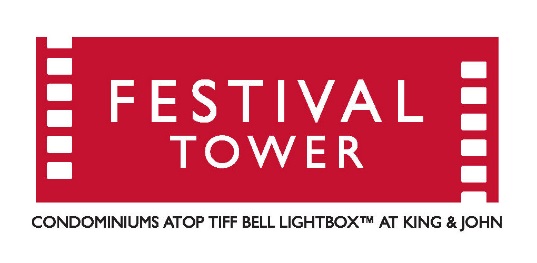 Property Management Inc.	OWNER(S)/RESIDENT(S) REGISTRATION FORMIN ORDER FOR US TO COMPLETE OUR OCCUPANCY RECORDS, PLEASE FILL IN THE FOLLOWING AND RETURN TO THE MANAGEMENT OFFICE AS SOON AS POSSIBLE.  THANK YOU FOR YOUR COOPERATION.(PLEASE PRINT CLEARLY):	NAME OF REGISTERED UNIT OWNER(S)SURNAME:	________________________________________		FIRST NAME:______________________________SURNAME:	________________________________________		FIRST NAME:______________________________ADDRESS:	(IF DIFFERENT FROM SUITE NO. ABOVE)_________________________________________________________________________________________________________Street & Number				Suite No.			City			Province		Postal CodeTELEPHONE NO:	(H)  (           )                                                  		(B)   (           )				CELL PHONE:                                                                 		(Other No.)   (           )				E MAIL ADDRESS:                                                                                 	            	            	  			PARKING:PARKING SPACE:_________LEVEL:______COLOUR/TYPE OF VEHICLE _________________LIC.NO:_____________PARKING SPACE:_________LEVEL:______COLOUR/TYPE OF VEHICLE _________________LIC.NO:_____________LOCKER:LOCKER NO: ______________LEVEL: ________	LOCKER NO: ______________LEVEL: ________KEYS AND LOCK:KEYS IN YOUR POSSESSION: __________________________________________________KEY FOB/REMOTE CONTROL NUMBERS:____________________________________________________________________BUILDING KEY/LOCKER ROOM:   [    ] YES       [     ] NO      IF “YES”, HOW MANY:_____________SUITE KEY #                           MAILBOX KEY #                         LOCKER PAD LOCK KEY #_________ORIGINAL LOCK	YES_____	NO_____       OLD LOCK        YES_______      NO______IF NEW LOCK, PLEASE MAKE SURE ON BUILDIGN MASTER SYSTEM		YES_____	NO_____RESIDENT(S)  INFORMATIONSURNAME:	____________________________________	FIRST NAME:  __________________________________TELEPHONE  (H): ( _____)_________________(B): (______)_____________________ (Cell): (_____)_________________ EMAIL ADDRESS: ________________________________________________________SURNAME:	____________________________________	FIRST NAME:  __________________________________TELEPHONE  (H): ( _____)_________________(B): (______)_____________________ (Cell): (_____)_________________ EMAIL ADDRESS: ________________________________________________________SURNAME:	____________________________________	FIRST NAME:  __________________________________TELEPHONE  (H): ( _____)_________________(B): (______)_____________________ (Cell): (_____)_________________ EMAIL ADDRESS: ________________________________________________________NAME TO BE LISTED ON INTERCOM SYSTEM: _____________________________________________________________NUMBER FOR INTERCOM SYSTEM (ONE NUMBER ONLY):	________________________________________________EMERGENCY CONTACT:  (FAMILY/CLOSE FRIEND)    NAME: ________________________________________	RELATIONSHIP: ____________________________________    TEL. NO.:  (H)  (______)___________________________	(B) (_______)________________________________________    NAME: ________________________________________	RELATIONSHIP: ____________________________________  TEL. NO.:  (H)  (______)___________________________	(B) (_______)________________________________________    NAME: ________________________________________	RELATIONSHIP: ____________________________________    TEL. NO.:  (H)  (______)___________________________	(B) (_______)________________________________________HANDICAP ASSISTANCE REQUIRED:    [     ]   YES             [     ]    NO  IF "YES” PLEASE LIST SPECIAL REQUIREMENTS:  NAME:  __________________________________________________    HANDICAP:_________________________________________________WOULD YOU REQUIRE ASSISTANCE IN AN EMERGENCY?    [     ]   YES             [     ]    NOTYPE OF DISABILITY:  __________________________________________________________________________________DO YOU HAVE PETS?   [     ] YES  [     ] NO            IF "YES", TYPE & DESCRIPTION: _______________________________________________________________________________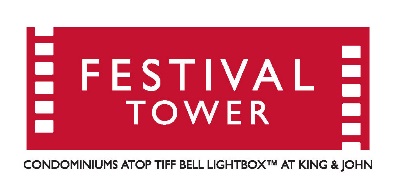            Property Management Inc.					W A I V E RSUITE ENTRY:I, 					 of suite # 		 do hereby authorize Front Desk Concierge/ Property Management and its duly authorized agents and employees to enter my suite from time to time, when necessary to carry out the Corporation’s business. Corporation business includes semi-annual fan coil maintenance, annual fire inspections, repairs to the exterior of the building, investigation of leaks, loss of keys and other causes as may be required.  I hereby release Front Desk Concierge / Property Management and its duly authorized agents and employees from any present or future liability for such entry or entries.PARCEL DELIVERYI, 					 of Suite # 		  do hereby authorize Front Desk Concierge/ Property Management and its duly authorized agents and employees to accept small packages, which must be signed for, on my behalf.  In so doing I release Front Desk Concierge/ Property Management and its duly authorized agents and employees from any present or future liability should the packages be lost, stolen or damaged.  This waiver is for parcels only.  The Condominium Corporation and its authorized agents are not authorized to and therefore cannot accept registered mail.These releases are in effect until I notify Property Management in writing to the contrary.______________________				________________________Witness						Signature______________________				________________________Date							Date 	IF YOU ARE A RESIDENT, PLEASE COMPLETE THE SECTION BELOWRESIDENTS ACKNOWLEDGEMENTI/We hereby acknowledge and agree that I, the members of my household, and my guests, invitees, licenses, from time to time, will in using the unit occupied by me, and the common elements, comply with the provisions of the "CONDOMINIUM ACT", the Declaration, By-laws, Management Agreement, service agreements, and other agreements, and all rules and regulations of the Condominium Corporation (the Rules), during the term of occupancy, and will be subject to the same duties imposed by the Rules as if I were a unit owner, except for the payment of common expenses, unless otherwise provided by the Condominium Act and any amendments thereto.I/We have received TSCC 2155 Welcome Package along with the Corporation Rules and Regulations on ______________________________ (Date). (Please visit management office to pick up) Property Management Office	WITNESS WHEREOF, this _____________ day of ________________________, Year _____   	in the City of  ____________________________________________	_______________________________________	 __________________________________	Name Print						  Signature 	_______________________________________          __________________________________	Name Print						   Signature Property Management Inc. PET REGISTRATION FORMRESIDENT’S NAME:								SUITE #:										TELEPHONE #:									NAME OF PET:									BREED:										SIZE AND WEIGHT:								COLOUR(S):									AGE:											LICENSE #:										VET’S NAME:									VET’S PHONE #:									RESIDENT’S SIGNATURE:							DATE:										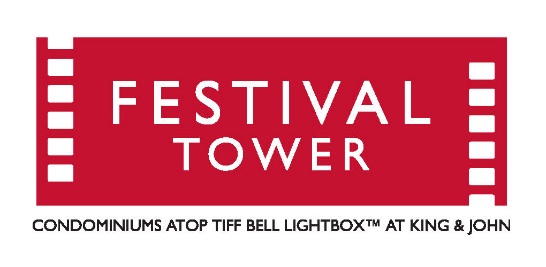 TORONTO STANDARD CONDOMINIUM CORPORATION NO. 2155PERSONS REQUIRING SPECIAL ASSISTANCE INFORMATION FORMPlease complete and return this form to Property Management as soon as possible.As required in the condominium corporation’s Fire Safety Plan, and in order to ensure the safety of all residents during any emergency in the Building or at this Site, we are asking for your co-operation.If you have any person residing in your unit/suite who would require special assistance during evacuation or emergency, please fill in the information on this form below.All information received is kept in strict confidence and used only by authorized people in case of an emergency.Brief description (i.e. difficulty walking, special breathing apparatus, bedridden, sprains/fractures, hearing/visually impaired.Please print.Date Completed:					Resident Signature:Please complete and return this form to Del Property Management Inc.   Please leave at the Concierge Desk or fax to (416) 979-8074, or mail to: 80 John Street, Toronto, ON  M5V 3X4SUITE NO:DATE:ADDRESS:80 John Street. Toronto, Ontario  M5V 3X4      80 John Street. Toronto, Ontario  M5V 3X4      MOVE-IN DATE:MOVE-IN DATE:Occupancy Type:Occupancy Type:□ Owner Occupied   □ DCRI   □ Other RentalsNumber of bedrooms:Number of bedrooms:Number of bedrooms:Location:80 John Street, Toronto, Ontario ( 10th floor )Office hour:Monday, Tuesday, Thursday & Friday from 8:00 a.m. to 5:00 p.m.Wednesday from 8:00 a.m. to 7:00 p.m.NAME;TELEPHONE NO:  (       )ADDRESS:ADDRESS:UNIT / SUITE NO.:UNIT / SUITE NO.: